Information on temporary stopping places – WarcopWarcop Parish Council have worked with representatives from the travelling community to ensure that there is transit parking for traditional bow tops on route to the fair.No vehicle drawn caravans are allowed to park in Warcop village and there is a Traffic Regulation Order in place to prevent this. The Parish Council have agreed this in consultation to ensure there is more space allocated to bow top parking.WARCOP VILLAGEBOWTOP PARKING ONLY. NO PARKING FOR CARAVANS AND MOTORISED VEHICLESWarcop Village provides an overnight staging posts for horse drawn bow tops only. Separate areas are designated for bow tops and horse grazing, please refer to the plan.Please respect the boundaries identified on the plan and in particular do not allow horses into the fenced off area occupied by the children’s play equipment.ROADSIDE PARKINGNo vehicle drawn caravans or other vehicles are allowed to park in Warcop village and there is a Traffic Regulation Order in place to prevent this. Anyone contravening the order may receive a fixed penalty notice and their vehicles may be towed away.VILLAGE GREEN AREASPlease note there is no provision for the parking of caravans or motorised vehicles on the village green areas at any time. The village green is private land and anybody parking will be moved off these areas.Please note that you do not have a legal right to be on this land and the Police, local Council or Parish Council can evict you at any time.CEMETERY LANECemetery Lane is now closed to motorised caravan parking and bow tops.Visitors are asked not to arrive before Tuesday 4 June 2024 and must move on to the Fair by Friday 7 June 2024.Toilet facilities will be provided. Bin bags will be provided and subsequently collected.Please see the attached map for further details as to where bowtops can park and horses can graze.Please note: The Sheepfold area is restricted and is not available for the 2024 Horse Fair for bowtops or horse tethering.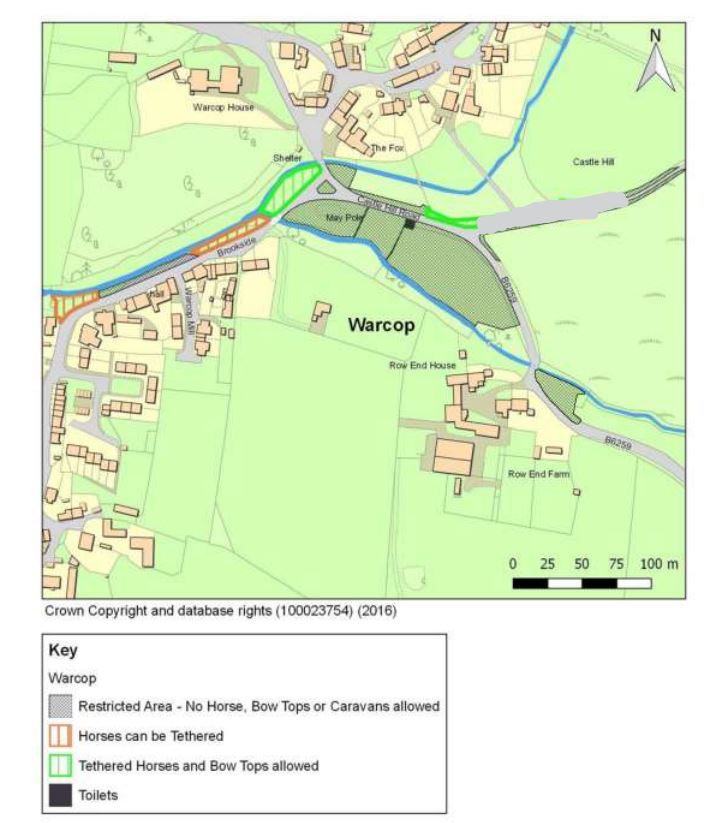 